INFORMACIÓN DEL CURSO* Relación con el perfil de egreso* Relación con el plan de estudiosCampo de aplicación profesional de los conocimientos que promueve el desarrollo de la unidad de AprendizajeDESCRIPCIÓNObjetivo general del curso* Objetivos parciales o específicosContenido temático* Estructura conceptual del curso Modalidades de evaluación Elementos del desarrollo de la unidad de aprendizaje (asignatura)BIBLIOGRAFÍA BÁSICABIBLIOGRAFÍA COMPLEMENTARIA* 5 PLANEACIÓN POR SEMANAS* Perfil del profesor: Denominación: Teorías de las Estructuras Políticas y de Gobierno Tipo: Curso: Curso-tallerNivel:  PregradoÁrea de formación: Básica común.Modalidad: (X) Escolarizada    (X SemiescolarizadaPrerrequisitos: Ninguno.Horas totales: 67Horas teoría: 48Horas práctica: 19Créditos: 7Clave: IC862Elaboró:CUCOSTACUCSUR Revisión:Comité CurricularComité de Acreditación InternacionalElaboró:CUCOSTACUCSUR Revisión:Comité CurricularComité de Acreditación InternacionalFecha de elaboración.Enero 2017Fecha de revisión:Julio/2018Esta asignatura coadyuva de manera determinante para que el estudiante comprenda la función del derecho en el contexto del estado contemporáneo, y su función para la aplicación del mismo en la solución de conflictos entre particulares y de los mismos para con el estado.Del mismo modo, le sirve para comprender los diferentes contextos culturales y sociales desde la perspectiva global, así como los diversos postulados teóricos respecto a la evolución del estado como estructura de control político-social en las próximas décadasLos contenidos de la materia de Teoría de las estructuras políticas y de gobierno impactan de manera transversal en la currícula global de la carrera de abogado, en tanto que establece la función del derecho dentro del contexto del estado contemporáneo. Asimismo, se establecen las bases de la actuación del estado frente al ciudadano y el surgimiento de diversas dogmáticas jurídicas.Perfil de egreso:Proporcionar al estudiante las herramientas teóricas para la comprensión de la conformación de las estructuras políticas del estado en general, y el estado mexicano en particular,  así como la distribución del poder político y la autoridad, tanto en sentido politológico como desde la perspectiva jurídica.Analizar los conceptos de teoría política fundamentales y su correspondencia con los derivados de las ciencias jurídicas.Revisar los modelos históricos y contemporáneos de estado y de gobierno, haciendo énfasis en la estructura del estado mexicano.Comprender los diversos modelos de participación política al interior de los estados nación.Analizar la crisis del modelo contemporáneo de estado-nación, en función del contexto de la globalización y el surgimiento de bloques regionales.UNIDAD 1. La simbiosis en la conceptualización del estado y el orden jurídico.1.1 Concepto de estado.1.2 Elementos esenciales en la conformación del estado.1.3 El régimen jurídico como elemento estructural del estado.1.4 Estado y estado de derecho.UNIDAD 2. Poder, poder político y régimen jurídico.2.1 Formaciones políticas en la antigüedad.2.2 Formaciones políticas medievales.2.3 Conformación del estado moderno.2.4 Separación del estado y los órdenes religiosos.2.5 Separación de poderes.2.6 Razones de estado.UNIDAD 3. Diversos modelos de estado y de gobierno.3.1 Modelos de estado.3.1.1 Estados simples.3.1.2 Estados complejos.3.1.3 Tendencias contemporáneas hacia nuevos modelos de estructuras supraestatales.3.2 Modelos de gobierno.3.2.1 En relación al carácter electivo del jefe del estado.3.2.2 En relación al grado de participación política de los ciudadanos.3.2.3 En función a la relación entre la jefatura del estado, el gobierno y el parlamento.4. Finalidad de la construcción del estado.4.1 Funciones primarias del estado.4.2 Justificación para la existencia del estado.4.3 Relevancia del estado en el contexto del mundo globalizado.UNIDAD 5. El modelo de estado-nación dentro del contexto del mundo globalizado.5.1 Regionalización y conformación de bloques de estados.5.2 La crisis del estado-nación. 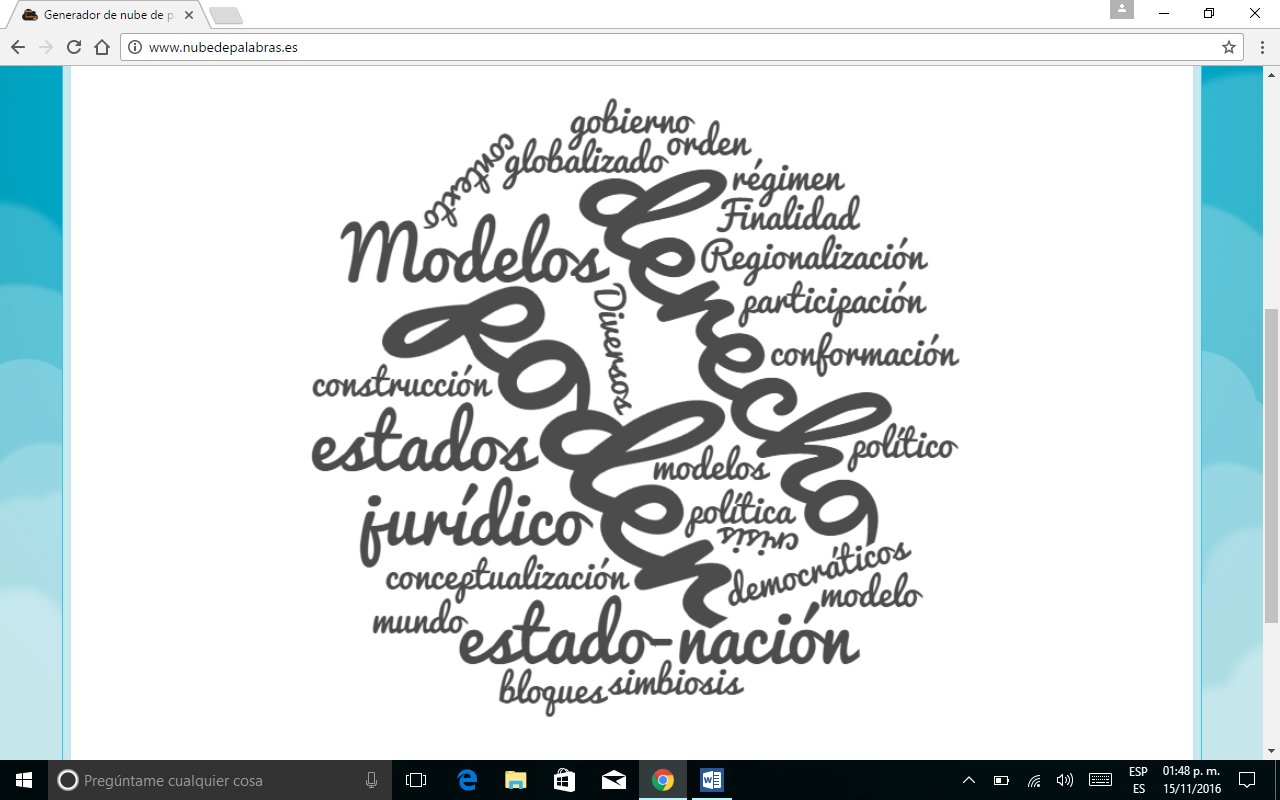 Instrumento de evaluaciónFactor de ponderaciónExámenes:ParcialesGlobalesDepartamentales30 a 40%Participación en clase:IndividualGrupalExposiciones20 a 30%Actividades extra áulicas:Estudios de casoEnsayosTrabajos de investigaciónCuestionariosInformesMonografías20 a 30%Actividades extra curriculares:SeminariosConferenciasTalleresConcursos0 a 10%Otras:TotalEstablecer la combinación de rangos para alcanzar el 100% y mantener la flexibilidad en los CUConocimientosEl estudiante interioriza los conceptos fundamentales de la teoría política contemporánea, relativa a las formas de estado y de gobierno, además de las concernientes a la participación política dentro del contexto del estado contemporáneo.AptitudesEl estudiante argumenta, de manera convincente, en tópicos relacionados con la estructura y funciones del estado contemporáneo, analizando los sucesos contemporáneos concernientes al funcionamiento de las distintas instituciones políticas y de gobierno, y las repercusiones a nivel global, regional y local de los mismos.ActitudesValorará los principios democráticos como eje rector en la construcción de los estados contemporáneos occidentales, así como la construcción del estado de derecho en el contexto del mundo global.ValoresInternalizará la democracia como un valor fundamental en la constitución de los estados modernos, así como la necesidad de la obediencia del derecho como base fundamental dentro de la evolución de las sociedades contemporáneas.CapacidadesEl estudiante identificará de manera apropiada los elementos necesarios y contingentes en la conformación moderna del estado, analizando diversas perspectivas teóricas al respecto.HabilidadesEl estudiante será capaz de identificar de manera apropiada las distintas acepciones políticas y jurídicas de los términos que se utilizan en la construcción del discurso referido al estado democrático de derecho contemporáneo.Autor(es)TítuloEditorialAñoURL o biblioteca digital donde está disponible (en su caso)ANDRADE SÁNCHEZ, EduardoTeoría general del estado.Oxford university press2011KELSEN, HansTeoría general del derecho y del estadoUNAM2010GONZÁLEZ URIBE, HéctorTeoría políticaPorrúa2010Autor(es)TítuloEditorialAñoURL o biblioteca digital donde está disponible (en su caso)ARNAIZ AMIGO, AuroraCiencia políticaUNAM1978HUNTINGTON, SamuelEl choque de civilizaciones y la reconfiguración del ordenPaidós2005VILLORO, LuisEl estado plural, pluralidad de culturasPaidós2006SemanaTemaContenidosActividades para su movilizaciónRecursosEvaluaciónTemas transversales111.1 Concepto de estado.1.2 Elementos esenciales en la conformación del estado.Debate respecto a los elementos esenciales del Estado.Tareas y actividades de campo, Participación en clase, Prácticas, Portafolio de evidencias.Ética, equidad de género, sustentabilidad, cultura de la legalidad, emprendimiento, derechos humanos, internacionalización, responsabilidad social, cultura de paz211.3 El régimen jurídico como elemento estructural del estado.1.4 Estado y estado de derecho.Tareas y actividades de campo, Participación en clase, Prácticas, Portafolio de evidencias.Ética, equidad de género, sustentabilidad, cultura de la legalidad, emprendimiento, derechos humanos, internacionalización, responsabilidad social, cultura de paz322.1 Formaciones políticas en la antigüedad.Tareas y actividades de campo, Participación en clase, Prácticas, Portafolio de evidencias.Ética, equidad de género, sustentabilidad, cultura de la legalidad, emprendimiento, derechos humanos, internacionalización, responsabilidad social, cultura de paz422.2 Formaciones políticas medievales.Tareas y actividades de campo, Participación en clase, Prácticas, Portafolio de evidencias.Ética, equidad de género, sustentabilidad, cultura de la legalidad, emprendimiento, derechos humanos, internacionalización, responsabilidad social, cultura de paz522.3 Conformación del estado moderno.Tareas y actividades de campo, Participación en clase, Prácticas, Portafolio de evidencias.Ética, equidad de género, sustentabilidad, cultura de la legalidad, emprendimiento, derechos humanos, internacionalización, responsabilidad social, cultura de paz622.4 Separación del estado y los órdenes religiosos.Tareas y actividades de campo, Participación en clase, Prácticas, Portafolio de evidencias.Ética, equidad de género, sustentabilidad, cultura de la legalidad, emprendimiento, derechos humanos, internacionalización, responsabilidad social, cultura de paz722.5 Separación de poderes.2.6 Razones de estado.Tareas y actividades de campo, Participación en clase, Prácticas, Portafolio de evidencias.Ética, equidad de género, sustentabilidad, cultura de la legalidad, emprendimiento, derechos humanos, internacionalización, responsabilidad social, cultura de paz833.1 Modelos de estado.3.1.1 Estados simples.Exposición por parte de los alumnos, ejemplificando los modelos de estado contemporáneo.Tareas y actividades de campo, Participación en clase, Prácticas, Portafolio de evidencias.Ética, equidad de género, sustentabilidad, cultura de la legalidad, emprendimiento, derechos humanos, internacionalización, responsabilidad social, cultura de paz933.1.2 Estados complejos.Tareas y actividades de campo, Participación en clase, Prácticas, Portafolio de evidencias.Ética, equidad de género, sustentabilidad, cultura de la legalidad, emprendimiento, derechos humanos, internacionalización, responsabilidad social, cultura de paz1033.1.3 Tendencias contemporáneas hacia nuevos modelos de estructuras supraestatales.Tareas y actividades de campo, Participación en clase, Prácticas, Portafolio de evidencias.Ética, equidad de género, sustentabilidad, cultura de la legalidad, emprendimiento, derechos humanos, internacionalización, responsabilidad social, cultura de paz1133.2 Modelos de gobierno.3.2.1 En relación al carácter electivo del jefe del estado.Mesa redonda entre los alumnos respecto a diversos gobierno.modelos de bTareas y actividades de campo, Participación en clase, Prácticas, Portafolio de evidencias.Ética, equidad de género, sustentabilidad, cultura de la legalidad, emprendimiento, derechos humanos, internacionalización, responsabilidad social, cultura de paz1233.2.2 En relación al grado de participación política de los ciudadanos.Tareas y actividades de campo, Participación en clase, Prácticas, Portafolio de evidencias.Ética, equidad de género, sustentabilidad, cultura de la legalidad, emprendimiento, derechos humanos, internacionalización, responsabilidad social, cultura de paz1333.2.3 En función a la relación entre la jefatura del estado, el gobierno y el parlamento.Tareas y actividades de campo, Participación en clase, Prácticas, Portafolio de evidencias, exámenes.Ética, equidad de género, sustentabilidad, cultura de la legalidad, emprendimiento, derechos humanos, internacionalización, responsabilidad social, cultura de paz1444.1 Funciones primarias del estado.Tareas y actividades de campo, Participación en clase, Prácticas, Portafolio de evidencias.Ética, equidad de género, sustentabilidad, cultura de la legalidad, emprendimiento, derechos humanos, internacionalización, responsabilidad social, cultura de paz1544.2 Justificación para la existencia del estado.Análisis grupal respecto a las posibles líneas de evolución social sin la existencia del estado como ente controlador.Tareas y actividades de campo, Participación en clase, Prácticas, Portafolio de evidencias.Ética, equidad de género, sustentabilidad, cultura de la legalidad, emprendimiento, derechos humanos, internacionalización, responsabilidad social, cultura de paz1644.3 Relevancia del estado en el contexto del mundo globalizado.Tareas y actividades de campo, Participación en clase, Prácticas, Portafolio de evidencias.Ética, equidad de género, sustentabilidad, cultura de la legalidad, emprendimiento, derechos humanos, internacionalización, responsabilidad social, cultura de paz1755.1 Regionalización y conformación de bloques de estados.Mesa redonda entre alumnos con el tema “la conformación de bloques de gobierno regionales”Tareas y actividades de campo, Participación en clase, Prácticas, Portafolio de evidencias.Ética, equidad de género, sustentabilidad, cultura de la legalidad, emprendimiento, derechos humanos, internacionalización, responsabilidad social, cultura de paz1855.2 La crisis del estado-nación. Tareas y actividades de campo, Participación en clase, Prácticas, Portafolio de evidencias, exámenes.Ética, equidad de género, sustentabilidad, cultura de la legalidad, emprendimiento, derechos humanos, internacionalización, responsabilidad social, cultura de pazEl profesor deberá poseer una formación en Derecho, preferentemente con posgrado orientado a las aéreas de la filosofía, filosofía política y/o teoría del derecho, con formación adicional en pedagogía y didáctica.